AIRDRIE ACADEMY - ICT FACULTY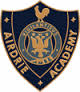 WORKING FROM HOME MATERIALS – S3 ICT (Computing Science)Khan AcademyIf you are in the position of being unable to attend school you can use the materials on the website https://www.khanacademy.org/coach/dashboardFollow the instructions below –Sign Up to Khan Academy  https://www.khanacademy.org/signup?continue=%2FEnter your Date of BirthClick on the Enter class code linkEnter the class code   EG992JPW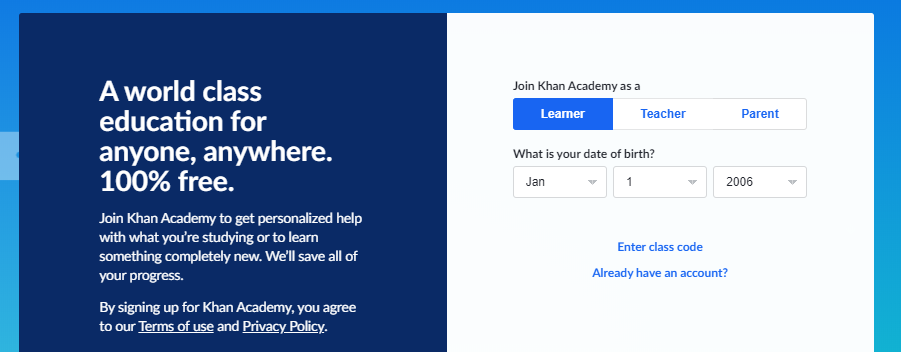 The Mr Allen – Airdrie Academy class should appear as shown belowChoose Create a new accountRe-enter your Date of Birth (when prompted)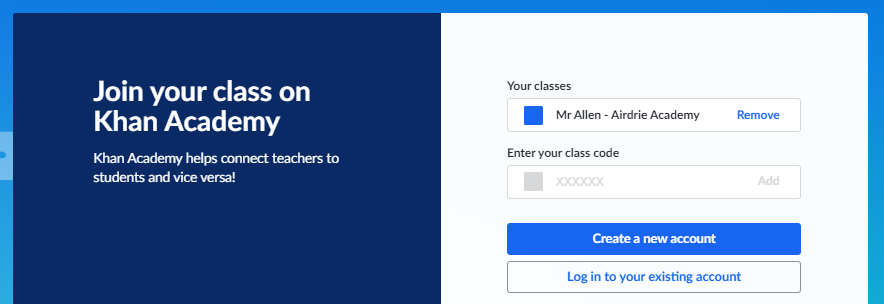 Enter your email address (use your Glow email  gw09surnamefirstname@glow.sch.uk)Enter your Firstname and LastnameCreate a password  (use school login password with # at the beginning  e.g. #Passwd12)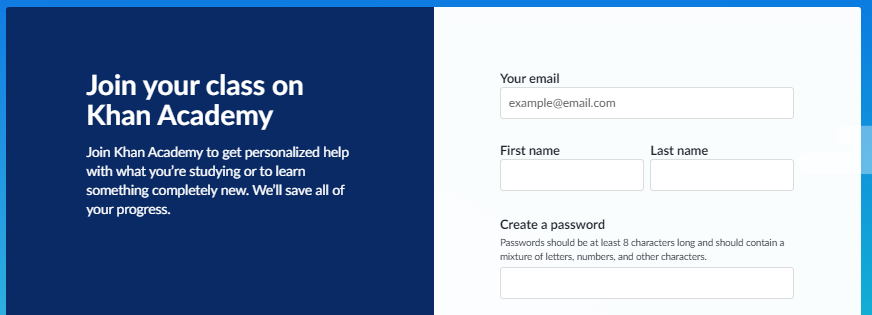 You are now ready to complete the following activities: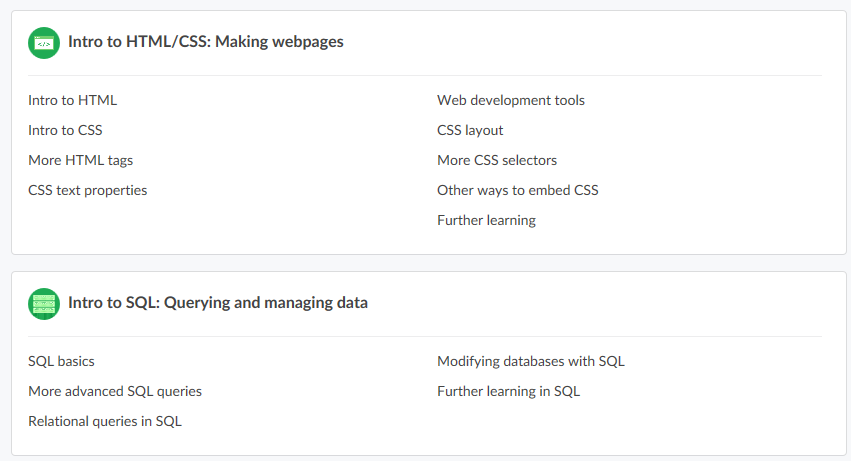 I am able to monitor your progress.  There are video tutorials as well as practical tasks to complete.Mr AllenFaculty Head ICT and Business